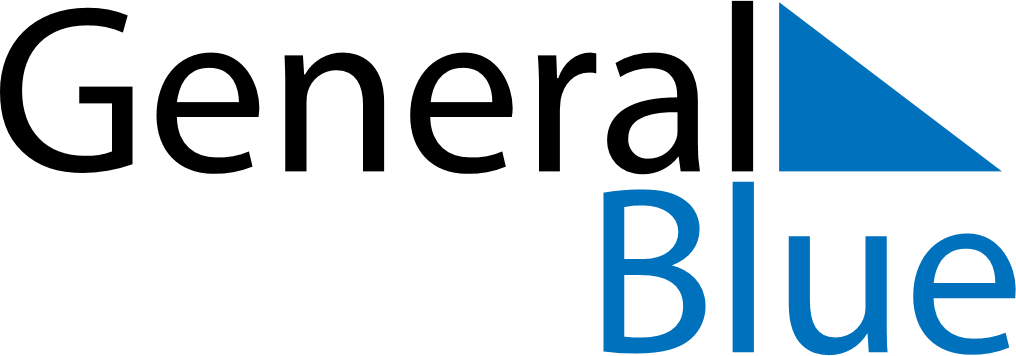 May 2024May 2024May 2024May 2024May 2024May 2024Hauge i Dalane, Rogaland, NorwayHauge i Dalane, Rogaland, NorwayHauge i Dalane, Rogaland, NorwayHauge i Dalane, Rogaland, NorwayHauge i Dalane, Rogaland, NorwayHauge i Dalane, Rogaland, NorwaySunday Monday Tuesday Wednesday Thursday Friday Saturday 1 2 3 4 Sunrise: 5:40 AM Sunset: 9:23 PM Daylight: 15 hours and 43 minutes. Sunrise: 5:37 AM Sunset: 9:25 PM Daylight: 15 hours and 48 minutes. Sunrise: 5:35 AM Sunset: 9:28 PM Daylight: 15 hours and 52 minutes. Sunrise: 5:32 AM Sunset: 9:30 PM Daylight: 15 hours and 57 minutes. 5 6 7 8 9 10 11 Sunrise: 5:30 AM Sunset: 9:32 PM Daylight: 16 hours and 2 minutes. Sunrise: 5:28 AM Sunset: 9:34 PM Daylight: 16 hours and 6 minutes. Sunrise: 5:25 AM Sunset: 9:37 PM Daylight: 16 hours and 11 minutes. Sunrise: 5:23 AM Sunset: 9:39 PM Daylight: 16 hours and 16 minutes. Sunrise: 5:21 AM Sunset: 9:41 PM Daylight: 16 hours and 20 minutes. Sunrise: 5:18 AM Sunset: 9:43 PM Daylight: 16 hours and 25 minutes. Sunrise: 5:16 AM Sunset: 9:46 PM Daylight: 16 hours and 29 minutes. 12 13 14 15 16 17 18 Sunrise: 5:14 AM Sunset: 9:48 PM Daylight: 16 hours and 33 minutes. Sunrise: 5:12 AM Sunset: 9:50 PM Daylight: 16 hours and 38 minutes. Sunrise: 5:09 AM Sunset: 9:52 PM Daylight: 16 hours and 42 minutes. Sunrise: 5:07 AM Sunset: 9:54 PM Daylight: 16 hours and 46 minutes. Sunrise: 5:05 AM Sunset: 9:56 PM Daylight: 16 hours and 50 minutes. Sunrise: 5:03 AM Sunset: 9:58 PM Daylight: 16 hours and 55 minutes. Sunrise: 5:01 AM Sunset: 10:00 PM Daylight: 16 hours and 59 minutes. 19 20 21 22 23 24 25 Sunrise: 4:59 AM Sunset: 10:02 PM Daylight: 17 hours and 3 minutes. Sunrise: 4:57 AM Sunset: 10:04 PM Daylight: 17 hours and 7 minutes. Sunrise: 4:55 AM Sunset: 10:06 PM Daylight: 17 hours and 11 minutes. Sunrise: 4:54 AM Sunset: 10:08 PM Daylight: 17 hours and 14 minutes. Sunrise: 4:52 AM Sunset: 10:10 PM Daylight: 17 hours and 18 minutes. Sunrise: 4:50 AM Sunset: 10:12 PM Daylight: 17 hours and 22 minutes. Sunrise: 4:48 AM Sunset: 10:14 PM Daylight: 17 hours and 25 minutes. 26 27 28 29 30 31 Sunrise: 4:47 AM Sunset: 10:16 PM Daylight: 17 hours and 29 minutes. Sunrise: 4:45 AM Sunset: 10:18 PM Daylight: 17 hours and 32 minutes. Sunrise: 4:44 AM Sunset: 10:20 PM Daylight: 17 hours and 35 minutes. Sunrise: 4:42 AM Sunset: 10:21 PM Daylight: 17 hours and 39 minutes. Sunrise: 4:41 AM Sunset: 10:23 PM Daylight: 17 hours and 42 minutes. Sunrise: 4:40 AM Sunset: 10:25 PM Daylight: 17 hours and 45 minutes. 